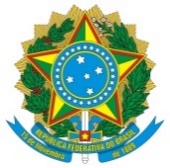 UNIVERSIDADE FEDERAL DE ALAGOASPRÓ-REITORIA DE PESQUISA E PÓSGRADUAÇÃOPROGRAMA DE PÓS-GRADUAÇÃO EM AGRICULTURA E AMBIENTE(anexos da Resolução n° 82/2022- CONSUNI/UFAL)ANEXO  ATERMO DE AUTODECLARAÇÃO DE PERTENCIMENTO ÉTNICO-RACIAL (NEGRO/A)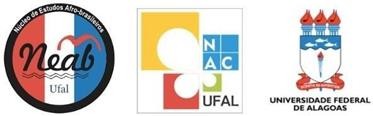 Eu, ___________________________________________________________, RG nº ___________________, CPF nº ____________________, inscrito/a de acordo com o critério do programa de cotas no Processo Seletivo do Programa de Pós-Graduação em Agricultura e Ambiente, para o 2º período letivo de 2023, declaro para fins de inscrição que concorro à reserva de vagas para negro/a e sou portador/a de diploma de curso superior. Autodeclaro-me _____________ [Preto(a)/Pardo(a)] e estou ciente de que serei submetido/a ao procedimento de verificação da condição declarada para concorrer às vagas reservadas aos/às candidatos/as negros/as (cotas), obrigatoriamente antes da homologação do resultado final do concurso, de acordo com a Resolução nº 86/2018 – CONSUNI/UFAL. Declaro, ainda, estar ciente que, caso haja indeferimento da autodeclaração, serei eliminado/a do processo seletivo para cotista. Outrossim, se constatada a qualquer tempo a falsidade ou irregularidade na documentação entregue no ato de matrícula quanto às informações aqui prestadas, a matrícula será cancelada em definitivo, com a perda da respectiva vaga, sem o prejuízo de outras medidas cabíveis._____________________ ,________ de __________________ de 2023.Assinatura do candidatoUNIVERSIDADE FEDERAL DE ALAGOASPRÓ-REITORIA DE PESQUISA E PÓSGRADUAÇÃOPROGRAMA DE PÓS-GRADUAÇÃO EM AGRICULTURA E AMBIENTE(anexos da Resolução n° 82/2022- CONSUNI/UFAL)ANEXO  BTERMO DE AUTODECLARAÇÃO DE PERTENCIMENTO ÉTNICO-RACIAL (NEGRO/A: QUILOMBOLA)Eu, ___________________________________________________________, RG nº ___________________, CPF nº ____________________, inscrito/a de acordo com o critério do programa de cotas no Processo Seletivo do Programa de Pós-Graduação em Agricultura e Ambiente, para o 2º período letivo de 2023, declaro para fins de inscrição que concorro à reserva de vagas para negro/a, possuo diploma de curso superior, sou do segmento social ____________________, morador/a da Comunidade Remanescente de Quilombo ___________________, localizada no endereço __________________________________________________________________, cujo/a Coordenador/a/Presidente da Associação de Moradores é o/a senhor/a _______________________________________________________________________, RG nº__________________. Autodeclaro-me____________ [Preto(a)/Pardo(a)] e estou ciente de que serei submetido/a ao procedimento de verificação da condição declarada para concorrer às vagas reservadas aos/às candidatos/as negros/as (cotas), obrigatoriamente antes da homologação do resultado final do concurso, de acordo com a Resolução no 86/2018 – CONSUNI/UFAL. Declaro, ainda, estar ciente que, caso haja indeferimento da autodeclaração, serei eliminado/a do processo seletivo para cotista. Outrossim, se constatada a qualquer tempo a falsidade ou irregularidade na documentação entregue no ato de matrícula quanto às informações aqui prestadas, a matrícula será cancelada em definitivo, com a perda da respectiva vaga, sem o prejuízo de outras medidas cabíveis._____________________ ,________ de __________________ de 2023.Assinatura do candidatoUNIVERSIDADE FEDERAL DE ALAGOASPRÓ-REITORIA DE PESQUISA E PÓSGRADUAÇÃOPROGRAMA DE PÓS-GRADUAÇÃO EM AGRICULTURA E AMBIENTE(anexos da Resolução n° 82/2022- CONSUNI/UFAL)ANEXO  C TERMO DE AUTODECLARAÇÃO DE PERTENCIMENTO ÉTNICO- INDÍGENAEu, ___________________________________________________________, RG nº ___________________, CPF nº ____________________, inscrito/a de acordo com o critério do programa de cotas no Processo Seletivo do Programa de Pós-Graduação em Agricultura e Ambiente, para o 2º período letivo de 2023, declaro para fins de inscrição que sou portador/a de diploma de curso superior e concorro à reserva de vagas para indígena, de acordo com a Resolução no 86/2018 –CONSUNI/UFAL. Sou do segmento social ____________________________, do grupo indígena_______________________________________, localizado no endereço __________________________________________________________________________________________, cuja liderança indígena é __________________________________________________ . Declaro, ainda, estar ciente que, caso seja constatada a qualquer tempo a falsidade ou a irregularidade na documentação entregue no ato de inscrição, quanto às informações aqui prestadas, serei eliminado/a do processo seletivo para cotista. Caso seja no ato de matrícula, esta será cancelada em definitivo, com a perda da respectiva vaga, sem o prejuízo de outras medidas cabíveis._____________________ ,________ de __________________ de 2023._____________________________Assinatura do/a candidato/aUNIVERSIDADE FEDERAL DE ALAGOASPRÓ-REITORIA DE PESQUISA E PÓSGRADUAÇÃOPROGRAMA DE PÓS-GRADUAÇÃO EM AGRICULTURA E AMBIENTE(anexos da Resolução n° 82/2022- CONSUNI/UFAL)ANEXO  DTERMO DE AUTODECLARAÇÃO DE PESSOA COM DEFICIÊNCIA (PcD)Eu, ___________________________________________________________, RG nº _____________________, CPF nº ____________________, inscrito/a de acordo com o critério do programa de cotas no Processo Seletivo do Programa de Pós-Graduação em Agricultura e Ambiente, para o 2º período letivo de 2023, declaro para fins de inscrição que concorro à reserva de vagas para Pessoa com Deficiência (PcD), possuo diploma de curso superior, sou do segmento social_______________________________, possuo a deficiência _________________________________________, CID____________________, atestada pelo/a médico/a _______________________________________________________,CRM ______________. Essa condição, em interação com diferentes barreiras, produzem as seguintes limitações em atividades relacionadas à vida acadêmica: ______________________________________________________________________________. Estou ciente de que essa documentação será submetida à banca de verificação interdisciplinar coordenada pelo Núcleo de Acessibilidade (NAC) desta instituição, de acordo com a Resolução nº 86/2018 – CONSUNI/UFAL. Declaro, ainda, estar ciente de que, caso seja constatada a qualquer tempo a falsidade ou irregularidade na documentação entregue no ato de inscrição, quanto às informações aqui prestadas, serei eliminado do processo seletivo para cotista. Caso seja no ato de matrícula, esta será cancelada em definitivo, com a perda da respectiva vaga, sem o prejuízo de outras medidas cabíveis._____________________ ,________ de __________________ de 2023.Assinatura do candidatoUNIVERSIDADE FEDERAL DE ALAGOASPRÓ-REITORIA DE PESQUISA E PÓSGRADUAÇÃOPROGRAMA DE PÓS-GRADUAÇÃO EM AGRICULTURA E AMBIENTE(anexos da Resolução n° 82/2022- CONSUNI/UFAL)ANEXO  EMODELO DE LAUDO MÉDICO/A - PESSOA COM DEFICIÊNCIA (PcD)ENQUADRAMENTO DA DEFICIÊNCIANos termos do art. 4º do Decreto Nº 3.298, de 1999, alterado pelo Decreto Nº 5.296/2004A - Deficiência Física – alteração completa ou parcial de um ou mais segmentos do corpo humano, acarretando o comprometimento da função física, apresentando-se sob a forma de:⃝ paraplegia          ⃝ paraparesia           	⃝ monoplegia      	⃝ monoparesia         	⃝ tetraplegia       	⃝ tetraparesia	⃝ triplegia             ⃝ triparesia             	⃝ hemiplegia        	⃝ hemiparesia	          ⃝ ostomia           	⃝ nanismo (altura:____)⃝ amputação ou ausência de membro         ⃝ paralisia cerebral           ⃝ membros com deformidade congênita ou adquirida⃝ outras - especificar: __________________________________________ .B - Deficiência Visual⃝ cegueira, na qual a acuidade visual é igual ou menor que 0,05 no melhor olho, com a melhor correção óptica;⃝ baixa visão, que significa acuidade visual entre 0,3 e 0,05 no melhor olho,com a melhor correção óptica;⃝ somatória da medida do campo visual em ambos os olhos for igual ou menor que 60°; ou a ocorrência simultânea de quaisquer das condiçõesanteriores.Obs:  Anexar Laudo Oftalmológico, com acuidade visual, pela tabela de Snellen, com a melhor correção óptica ou somatório do campo visual em graus.C - Deficiência Auditiva⃝ perda bilateral, parcial ou total, de 41 decibéis (dB) ou mais, aferida por audiograma nas frequências de 500HZ, 1.000HZ, 2.000Hz e 3.000Hz.Obs:  Anexar AudiogramaD 1 - Deficiência Mental⃝ Lei 12764/2012 – Espectro AutistaObs:  Anexar Laudo MédicoD 2 - Deficiência Mental⃝ Psicossocial – conforme Convenção ONU – Esquizofrenia, Transtornos psicóticos e outras limitações psicossociais que impedem a plena e efetiva participação na sociedade em igualdade de oportunidades com as demais pessoas. (Informar no campo descritivo se há outras doenças, data de início das manifestações e citar as limitações para habilidades adaptativas).Obs.:  Anexar Laudo MédicoE - Deficiência Intelectual – funcionamento intelectual significativamente inferior à média, com manifestação antes dos 18 anos e limitações associadas a duas ou mais áreas de habilidades adaptativas, tais como:⃝ Comunicação⃝ Cuidado pessoal⃝ Habilidades sociais⃝ Utilização dos recursos da comunidade⃝ Saúde e segurança⃝ Habilidades acadêmicas⃝ Lazer⃝ TrabalhoIdade de início: _________________Obs.:  Anexar Laudo MédicoF - Visão Monocular⃝ em atendimento a Lei nº 14.126/2021 e conforme Parecer CONJUR/MTE 444/2011: cegueira legal em um olho,na qual a acuidade visual com a melhor correção óptica é igual ou menor que 0,05 (20/400) (ou cegueira declarada por oftalmologista).Obs.:  Anexar Laudo OftalmológicoG - Deficiência múltipla⃝ Associação de duas ou mais deficiências (assinalar cada uma acima)ENQUADRAMENTO DA DEFICIÊNCIANos termos do art. 2º da Lei nº 13.146, de 6 de julho de 2015.Art. 2º Considera-se pessoa com deficiência aquela que tem impedimento de longo prazo de natureza física, mental, intelectual ou sensorial, o qual, em interação com uma ou mais barreiras, pode obstruir sua participação plena e efetiva na sociedade em igualdade de condições com as demais pessoas._____________________ ,________ de __________________ de 2023.Assinaturacarimbo + CRM do/a médico/aUNIVERSIDADE FEDERAL DE ALAGOASPRÓ-REITORIA DE PESQUISA E PÓSGRADUAÇÃOPROGRAMA DE PÓS-GRADUAÇÃO EM AGRICULTURA E AMBIENTE(anexos da Resolução n° 82/2022- CONSUNI/UFAL)ANEXO  FFORMULÁRIO PARA AVALIAÇÃO BIOPSICOSSOCIAL - PESSOA COM DEFICIÊNCIAEste instrumento busca assegurar e promover, em condições de igualdade, o exercício dos direitos e das liberdades fundamentais da pessoa com deficiência, visando à sua inclusão social e cidadania. Em acordo com o art. 2º, da Lei Brasileira de Inclusão da Pessoa com Deficiência nº. 13.146/2015, as informações prestadas neste formulário devem observar as diretrizes abaixo:Ser preenchido e assinado pelo/a candidato/a. No caso de surdez ou cegueira, se necessário, o/a candidato/a poderá gravar um vídeo em Língua Brasileira de Sinais ou um áudio, respectivamente, e enviar à COPEVE. O vídeo ou o áudio deve ter de cinco a dez minutos de duração.Para comprovar as informações, o/a candidato/a poderá apresentar documentos comprobatórios, emitidos, assinados e carimbados por profissionais das áreas: da saúde, não médica (fisioterapeutas, terapeutas ocupacionais, Psicólogos, educadores físicos), da educação (psicopedagogos, pedagogos) e do serviço social (assistentes sociais), dentre outros.As informações aqui apresentadas implicam no processo de análise da autodeclaração do/a candidato/a com deficiência.Comente sobre suas experiências como pessoa com deficiência, considerando as dimensões: 1. ESCOLA (trajetória escolar, acesso a material didático, avaliações, apoios e serviços, interações com a comunidade escolar)__________________________________________________________________________________________________________________________________________________________________________________________________________________________________________________________________________________________________________________________________________________________________________________________________________________________________________________________________________________________________________________________________________________________________________________________________________________________________________________________________________________________________________________________________________________________________________________________________________________________________________UNIVERSIDADE FEDERAL DE ALAGOASPRÓ-REITORIA DE PESQUISA E PÓSGRADUAÇÃOPROGRAMA DE PÓS-GRADUAÇÃO EM AGRICULTURA E AMBIENTE(anexos da Resolução n° 82/2022- CONSUNI/UFAL)ANEXO  F  –  ContinuaçãoFORMULÁRIO PARA AVALIAÇÃO BIOPSICOSSOCIAL - PESSOA COM DEFICIÊNCIA2. TRABALHO (condições de acesso e permanência, apoios e serviços, interações no ambiente de trabalho)________________________________________________________________________________________________________________________________________________________________________________________________________________________________________________________________________________________________________________________________________________________________________________________________________________________________________________________________________________________________________________________________________________________________________________________________________________________________________3. FAMÍLIA (seu papel e participação, interações)________________________________________________________________________________________________________________________________________________________________________________________________________________________________________________________________________________________________________________________________________________________________________________________________________________________________________________________________________________________________________________________________________________________________________________________________________________________________________________________________________________________________________________________________________________4. COMUNIDADE (acessibilidade, atividades de grupo, apoios e serviços, interações)____________________________________________________________________________________________________________________________________________________________________________________________________________________________________________________________________________________________________________________________________________________________________________________________________________________________________________________________________________________________________________________________________________________________UNIVERSIDADE FEDERAL DE ALAGOASPRÓ-REITORIA DE PESQUISA E PÓSGRADUAÇÃOPROGRAMA DE PÓS-GRADUAÇÃO EM AGRICULTURA E AMBIENTE(anexos da Resolução n° 82/2022- CONSUNI/UFAL)ANEXO  F  –  ContinuaçãoFORMULÁRIO PARA AVALIAÇÃO BIOPSICOSSOCIAL - PESSOA COM DEFICIÊNCIA5. RECURSOS PROFISSIONAIS E TECNOLÓGICOS (apoios e serviços ao longo da vida nas dimensões anteriores)________________________________________________________________________________________________________________________________________________________________________________________________________________________________________________________________________________________________________________________________________________________________________________________________________________________________________________________________________________________________________________________________________________________________________________________________________________________________________6. Caso seja aprovado/a no processo seletivo, indique que recursos profissionais e tecnológicos irá precisar:_____________________________________________________________________________________________________________________________________________________________________________________________________________________________________________________________________________________________________________________________________________________________________________________________________________________________________________________________________________________________________________________________________________________________________________________________________________________________________________________________ ,________ de __________________ de 2023.Assinatura do candidatoUNIVERSIDADE FEDERAL DE ALAGOASPRÓ-REITORIA DE PESQUISA E PÓSGRADUAÇÃOPROGRAMA DE PÓS-GRADUAÇÃO EM AGRICULTURA E AMBIENTE(anexos da Resolução n° 82/2022- CONSUNI/UFAL)ANEXO  GDECLARAÇÃO  DE  RENDA  FAMILIAREu, ______________________________________________________, RG/RNE nº ___________________, CPF nº ____________________, declaro, sob as penas da lei e para fins de comprovação junto ao Processo Seletivo em Pós-Graduação em Agricultura e Ambiente da UFAL, que meu núcleo familiar possui renda mensal igual ou inferior a 1,5 (um e maio) salário mínimo per capita, sendo assim discriminada:Declaro, ainda, que estou ciente de que, em caso de falsidade ideológica, ficarei sujeito às sanções prescritas no Código Penal* e às demais cominações legais aplicáveis.Por ser a expressão da verdade, subscrevo._____________________ ,  ________ de __________________ de 2023.Assinatura do candidatoUNIVERSIDADE FEDERAL DE ALAGOASPRÓ-REITORIA DE PESQUISA E PÓSGRADUAÇÃOPROGRAMA DE PÓS-GRADUAÇÃO EM AGRICULTURA E AMBIENTE(anexos da Resolução n° 82/2022- CONSUNI/UFAL)ANEXO  HAUTODECLARAÇÃO COMO TRANSEXUAL OU TRAVESTIDeclaro, para os devidos fins, que eu, (NOME SOCIAL) ou (NOME CIVIL), (NACIONALIDADE), (PROFISSÃO), residente no (ENDEREÇO COMPLETO), (CPF), sou (TRANSEXUAL/TRAVESTI). Declaro estar ciente que, se for verificada a não veracidade de quaisquer informações prestadas nesta autodeclaração, estarei sujeito(a) à perda da vaga e a qualquer tempo a penalidades legais (administrativas e penais). _____________________ ,________ de __________________ de 2023.Assinatura do candidatoDECLARAÇÃO DE RECONHECIMENTO COMO TRANSEXUAL E TRAVESTIDeclaramos que o/a candidato/a _______________________________________________________________, (TRANSEXUAL ou TRAVESTI), faz parte da comunidade/rede/coletividade transexual e travesti e reside no seguinte local: Endereço: ________________________________________________________________________________ Município:__________________________ Estado:____________________ País:____________ Declaramos ainda estarmos cientes de que as informações aqui prestadas são de nossa inteira responsabilidade e que no caso de declaração falsa ou de informações inverídicas, implicará no indeferimento da inscrição do/a candidato/a e que também estaremos sujeitos/as a qualquer tempo a penalidades legais (administrativas e penais)._____________________ ,________ de __________________ de 2023.Assinatura do responsávelNome, rg e Assinatura da Testemunha TransNome, rg e Assinatura da Testemunha TransNome, rg e Assinatura da Testemunha Trans UNIVERSIDADE FEDERAL DE ALAGOASPRÓ-REITORIA DE PESQUISA E PÓSGRADUAÇÃOPROGRAMA DE PÓS-GRADUAÇÃO EM AGRICULTURA E AMBIENTE(anexos da Resolução n° 82/2022- CONSUNI/UFAL)ANEXO  IDECLARAÇÃO DE CÓPIAS AUTÊNTICAS(Aplicável para os documentos solicitados no Artigo 5º)Eu, ___________________________________________________________, RG nº ____________________, CPF nº ____________________, inscrito/a no Processor Seletivo do Programa de Pós Graduação em Agricultura e Ambiente, 1º período letivo de 2023, declaro para fins de prova junto a Universidade Federal de Alagoas que os documentos e comprovantes enviados, que foram solicitados pelo Artigo 5º do presente Edital são cópias autênticas dos originais. Declaro que estou ciente de que na hipótese de prestar falsas informações, incorrerei em falta e sujeito a penalidades de natureza cível, penal e administrativa. _____________________ ,  ________ de __________________ de 2023.Assinatura do candidatoNome: Nome: CPF:CID:Origem da deficiência:⃝ Acidente de Trabalho 	                         ⃝  Acidente comum          	⃝   Congênita⃝ Adquirida em pós-operatório              	⃝  DoençaOrigem da deficiência:⃝ Acidente de Trabalho 	                         ⃝  Acidente comum          	⃝   Congênita⃝ Adquirida em pós-operatório              	⃝  DoençaDescrição detalhada das alterações físicas (anatômicas e funcionais), sensoriais, intelectuais e mentais:Descrição detalhada das alterações físicas (anatômicas e funcionais), sensoriais, intelectuais e mentais:Descrição detalhada das alterações físicas (anatômicas e funcionais), sensoriais, intelectuais e mentais:Descrição das limitações funcionais para atividades da vida diária e social e dos apoios necessários:Descrição das limitações funcionais para atividades da vida diária e social e dos apoios necessários:Descrição das limitações funcionais para atividades da vida diária e social e dos apoios necessários:NOMEPARENTESCOOCUPAÇÃORENDATOTAL